Instruction for the Preparation Manuscripts Using the Word TemplateName SURNAME1, Name SURNAME2, Name SURNAME31Affiliation, Address, Country2,3Affiliation, Address, Country Abstract – The abstract should have up to 100–250 words in length (in MS Word highlight the section, Review/Word Count). Give a concise summary of the paper: research focus, research methods used, the results and the main conclusions and recommendations. Ensure that your abstract reads well and is grammatically correct. Use this document as a template if necessary or follow the instructions in Table 1 to compose your manuscript.Keywords – Choose about 4 to 9 keywords. The keywords should not overlap with the words in the title. Capitalize the first word of the keywords list. Include the definition of an acronym followed by the acronym in parentheses. The keywords should be placed in an alphabetic order. Separate keywords with semicolons Introduction This document provides instructions for preparing manuscripts for publishing in the journal Environmental and Climate Technology (ECT). The document is also a sample of layout for the manuscripts submitted for publication.The journal does not have article processing charges (APCs) or article submission charges. The open access to the papers is provided through “De Gruyter Open” online publishing.The manuscripts are accepted in English. Please use spell check. The submissions should be made via ECT online submission system ect-journals.rtu.lv. In case of questions, please, contact us at ect@rtu.lv. The Editorial team of the journal has the right to edit the submitted articles. If due to the request of the Editorial team, the author makes amendments to the manuscript, the Editorial team evaluates it anew.Guidelines for Manuscript PreparationThe organization of the body of the paper is at the authors’ discretion; the only required sections are Introduction, Methods and Methodology, Results, Discussion/Conclusion, and References. Acknowledgement section is encouraged but optional. The length of the manuscript is 8–12 pages. If the paper exceeds 12 pages than the cost of each extra page is 50 euro. More requirements for a manuscript are provided in Table 1 and Table 2.Proper citation of sources is necessary. Every reference cited in the text should be also present in the reference list at the end of the paper and vice versa. For more details, see section Reference style.Table 1. Type Sizes, Spaces and IntervalsPage LayoutIf the list of template is deviated while working with it, follow these instructions: Click the Page Layout tab;In Page Setup section choose Size, More Paper Sizes, in Page tab set width 17 cm, height 24 cm for B5 paper size;Insert Page Setup settings. Click margins, set: Top margin 1.2 cm, left margin 1.6 cm, right margin 1.2 cm, bottom 1.6 cm and gutter 0.5 cm;Do not number the pages. Leave the header and footer blank.Formatting Lists For bulleted lists use an en-dash (–) rather than strong dot (•). It should be formatted in Times New Roman 10 pt, e.g.: First;Second;Third.To create numbered lists use the following style: First;Second.Formulas and Equations Formulas, equations and their components presented in the text must be written in Equation Editor (e.g. Microsoft Equation, Math Type). Select “Displayed equations” style for them. The size of basic symbols in equations should correspond to the letter size of the main text – 10 pt and formatted in Times New Roman. Use “tab stops” (┴, ┘) for correct equation and equation number align as shown in Eq. (1) and Eq. (2). Number the equations consecutively with Arabic numbers on the right side of the page.All the numerals, including index numbers, are presented in Regular type, variables in Italic. Detailed explanation on equation formatting can be found here. Punctuate equations with commas or periods when they are a part of a sentence, as in	,	(1)where a is explanation, and b is explanation, etc. (all symbols must be explained).If the lists are fewer than three items, the list is generally run in paragraph form, but if the lists are at least three items long, they are arranged as follows:	,	(2)whereXp	explanation;Xk	explanation;Xt	explanation. Please place equations in center. If the equation is longer, it should be split at appropriate algebraic symbols. The parts of the longer equations must be horizontally left aligned in the equation editor. The punctuation and numbers of longer equations, like Eq. (3), must be vertically centered with the last line of the equation.		(3)Use an en-dash (–) rather than a hyphen (-) for a minus sign. Reformatting of running text, into which special characters such as Greek letters have been entered via the keyboard, can cause these characters to disappear. In order to avoid this problem, always insert special characters to your document from Insert/ Symbol. In the Symbol dialog box select the required character and click Insert.In the text refer equations as “Eq. (1)”.Tables and FiguresAll figures (line drawings and photographs) must be referred to in the text. Figures and tables should follow the requirements provided in Table 2. Do not use boldface for text within figures (diagrams, charts and schemes), for emphasis use Italic. All tables should be presented as a part of the text and should be editable (do not use any screenshots for figures and tables).TablesTables are numbered consecutively with Arabic numerals and have reference in the main text. Table titles should be centered and placed above the table. Do not abbreviate the word “Table” in the caption. Use only horizontal lines for tables as in Table 1 and Table 2.Table 2. Requirements for Tables and FiguresNote: The width of figures and tables should not exceed the width of paragraph text.FiguresNumber the figures consecutively with Arabic numerals. Figure captions should be placed below the figures and justified. One line figure captions may be centered. After title of figure obtain permission and include the acknowledgement required by the copyright holder if a figure is being reproduced from another source.Fig. 1. Organic acids content of dates during storage at +4 °C and −18 °C [1].Care and attention must be given to below guidelines because importing graphics packages can often be problematic:Figures in separate files should be saved in appropriate formats (see Table 2). The file name for the graphics should include their short description (e.g. Fig. 1, Fig. 2). More than five colors should not be used in the same figure, because too many colors in the same figure makes it difficult to perceive.Reference Style Number the citations consecutively in square brackets [1]. The sentence punctuation follows the brackets [2]. Indicate references by [1], [1]–[3] or [2], [3] in the text. In sentences, refer simply to the reference number, as in [3]. Do not use “Ref. [3]” or “reference [3]” except at the beginning of a sentence: “Reference [3] shows ...” Please do not use automatic endnotes in Word, rather, update your reference list following the samples provided at the end of this document.If the title of the book you are referring to is, e.g., in Russian or Chinese, then please write (in Russian) or (in Chinese) at the end of the transcript or translation of the title. Word may try to automatically ‘underline’ hotlinks in your references; the correct style is NO underlining.Where available please add DOI (Digital Object Identifier) to reference. Here you can watch video about what is DOI.Please do not use automatic endnotes in Word, rather, update your reference list following the samples provided at the end of this document or use Mendeley reference management tool to automatically and easily cite source and create the reference list.Submission Checklist The following list will be useful during the final checking of an article prior to the submission. Before sending the manuscript to the Journal for review, author/authors should ensure the following: The submission has not been previously published. Please note that all submissions will be checked to prevent plagiarism in published works;The text is prepared with a word processor and saved in .DOCX file (MS Office). If only older version of MS Office available, then save in .DOC format;One author has been designated as the corresponding author;The manuscript has been “spell-checked” and “grammar-checked”;References are in the correct reference format for this Journal. Please use MS Office reference generator or Mendeley tool;All references mentioned in the Reference list are cited in the text, and vice versa;Author/authors does/do not supply files that are too low in resolution (resolution no less than 300 dpi). Authors should submit all images, schemes, diagrams as supplementary files through Open Journal System or in one .zip file;The submitted graphics are not disproportionately large for the content;Author agrees to submit signed and scanned License to Publish Agreement upon request before the manuscript is published. Author will also be asked to send the signed original of the agreement to the Editorial Board.Additional InformationPlagiarismAll papers submitted to the journal Environmental and Climate Technology need to contain original work and must not be published in or submitted to other journals before the official notification deadline. In case the paper contains parts of previous work, these need to be referenced. All papers submitted to journal will be checked. License to PublishPlease do not forget to read the License to Publish provided in the Environmental and Climate Technology homepage. Authors declare acceptance of the copyright conditions specified therein with the submission of their paper.ConclusionReferences and Acknowledgment are not numbered.AcknowledgementPeople who contributed to the work should be listed in the acknowledgments, along with their contributions. You must ensure that anyone named in the acknowledgments agrees to being named.For example, this work has been supported by the European Social Fund within the project “Development of multifunctional nanocoatings for aviation and space techniques constructive parts protection” No. 2013/0013/1DP/1.1.1.2.0/13/APIA/VIAA/027AnnexAnnexes that are no longer than two pages are added in the paper before References. If the annexes exceed the length of two pages, they should be inserted in repository, and then cited in the text as a reference to repository. The list of various fields repositories can be find here. Annexes are formatted in the same way as the regular text.References Lallouche A., Kolodyaznaya V., Boulkrane M. S., Baranenko D. Low Temperature Refrigeration as an Alternative Anti-Pest Treatment of Dates. Environmental and Climate Technologies 2017:20:24–35. https://doi.org/10.1515/rtuect-2017-0008Asere L., Blumberga A. Government and municipality owned building energy efficiency system dynamics modelling. Energy Procedia 2015:72180–187. http://dx.doi.org/10.1016/j.egypro.2015.06.026Directive 2011/92/EU of the European Parliament and of the Council of 13 December 2011 on the assessment of the effects of certain public and private projects on the environment. Official Journal of European Union 2012: L 26/1.Behrens W., Hawranek P. M. Manual for the preparation of industrial feasibility studies. Vienna: Unido Publication, 1991.Jordan T., Taylor P. A. Hacktivism and Cyberwars: Rebels with a cause? London: Routledge, 2004.Kimura K., Lipeles A. Fuzzy controller component. U. S. Patent 14,860,040, Dec. 14, 1996.Nimr H. A. Defuzzification of the outputs of fuzzy controllers. Presented at 5th Int. Conf. on Fuzzy Systems, Cairo, Egypt, 1996.Department of statistics in the Sumy region [Online]. [Accessed 31.03.2015]. Available: http://sumy.ukrstat.gov.ua/?menu=105&level=3/Each author of the paper should provide a short (500–800 characters) biography at the end of the paper. Author biographies are generally divided into three paragraphs.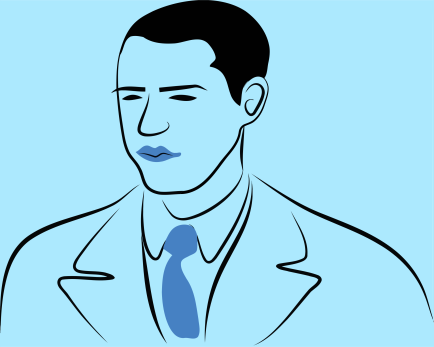 The first paragraph should contain information about the author’s educational background, scientific degrees and the years they have been earned. When listing degrees earned, the biography should state “[S]he received the Ph.D. degree from …” (not “[S]he received [her] his Ph.D. degree from …”). Use lower case for the author’s major field of study.The second paragraph should list work experience. Job titles are capitalized. Information concerning previous publications may be included (not more than three). The format of list is similar to that of references. Current and previous research interests end this part.The third paragraph lists memberships in professional societies and awards.ORCID are placed at the end of the biography (optional).The author is asked to provide his/her photo. The photograph (3 cm × 4 cm) is placed at the top left of the biography.NomenclatureNomenclatureNomenclatureΦ(E,T)Temperature dependent activation energykJ/molαDegree of conversion–AFrequency factormin−1AiFrequency factor for ith ordermin−1ACAsh contentwt. %Name of styleSize (pts)BoldItalicLine spacingIndentAlignmentSpacing
BeforeSpacing AfterSmall CapsPaper title {Manuscript title}18singleCentered00Authors names {Author names}10singleCentered1010Affiliation {Affiliation}9+singleCentered30Abstract, keywords {Abstract & Keywords}9+singleLeft and right 0.6 cmJustified1010Section titles {Heading 1}12+singleHanging 0.63 cmLeft1610+Subheadings {Heading 2}10++singleHanging 0.63 cmLeft106Subheadings {Heading 3}10+singleLeft 0.3 cm and Hanging 0.63 cmleft106Main text {Paragraph body}10singleFirst line 0.3 cmJustified00Figure titles {Figure title}8singleCentered612Table titles {Table title}10singleCentered66+Text in tables {Text in tables}8singleLeft00Lists {Bulleted list}, {Numbered list}10singleLeft 0.5 cm and hanging 0.5 cmJustified00Equations {Displayed equations}10singleCentered66Acknowledgement {Acknowledgement}8singleFirst line 0.3 cmJustified00References {References}8singleHanging 0.6 cmJustified00Author’s biographical notes {Biographic note about author}8singleJustified1 line0FontLine thicknessFile formatsTablesTimes New Roman 8 pt 0.5 pt*.doc, *.docxPhotos and scanned images (resolution – no less than 300 dpi)––*.tif, *png, *.jpgFiguresTimes New Roman 8 ptFrom 0.3 pt to 2 pt*.pdf, *.eps, *.cdr, *.xls, *.xlsx, *.dwg, *.png, *.tiff, *.jpg